Чӑваш Республикин Улатӑр муниципалитет округӗн администрацийӗнвӗренӳ пайӗЧувашская Республика Отдел образования администрацииАлатырского муниципального округа 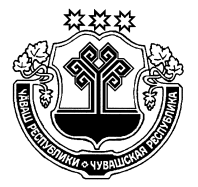 ПРИКАЗ15.01.2024  № 8Улат`р хули                                                                       г. АлатырьО проведении муниципальных этаповреспубликанских конкурсов профессиональногомастерства педагогических работников В целях выявления, поддержки и поощрения творчески работающих педагогов, повышения социального статуса и престижа педагогического труда, распространения педагогического опыта лучших педагогических работников, в рамках выполнения Плана мероприятий государственного задания БУ ЧР ДПО «Чувашский республиканский институт образования» Минообразования Чувашии на 2024 год и плановый период 2025, 2026 годы, п р и к а з ы в а ю:Провести муниципальные этапы республиканских конкурсов:            -«Учитель года Чувашии- 2024» с 15 января по 16 марта (На базе МБОУ «Алтышевская СОШ»  14 и 15 марта);           -«Воспитатель года Чувашии – 2024» с 5 февраля по 16 февраля (На базе МА ДОУ «Чуварлейский детский сад «Колокольчик» 14.02.2024 г.);-«Самый классный классный – 2024» с 29 января по 09 февраля (На базе МБОУ «Чуварлейская СОШ» 08.02.2024 г.);-«Социальный педагог года Чувашии – 2024» с 22 января по 03 февраля;-«Педагог – психолог года Чувашии -2024» с 22 января по 29 февраля;    -«Лучший учитель родного языка и родной литературы – 2024» с 15 января по 15 февраля (На базе МБОУ « Алтышевская ООШ» 13.02.2024 г.)2. Утвердить:           - порядок проведения муниципального этапа конкурса «Учитель года Чувашии- 2024» (Приложение №1);- порядок проведения муниципального этапа конкурса «Воспитатель года Чувашии- 2024» (Приложение№2);          - порядок проведения муниципального этапа конкурса «Самый классный классный – 2024» (Приложение №3);- порядок проведения муниципального этапа конкурса «Социальный педагог года Чувашии – 2024» (Приложение №4);- порядок проведения муниципального этапа конкурса «Педагог – психолог года Чувашии -2024» (Приложение №5);- порядок проведения муниципального этапа конкурса «Лучший учитель родного языка и родной литературы – 2024» (Приложение №6).- состав организационного комитета муниципального этапа конкурса «Учитель года Чувашии- 2024» (Приложение №7);- состав организационного комитета муниципального этапа конкурса «Самый классный классный – 2024» (Приложение №8); - состав организационного комитета муниципального этапа конкурса «Социальный педагог года Чувашии – 2024» (Приложение №9);  - состав организационного комитета муниципального этапа конкурса «Педагог – психолог года Чувашии -2024» (Приложение №10);- состав организационного комитета муниципального этапа конкурса «Лучший учитель родного языка и родной литературы – 2024» (Приложение №11).3. Возложить ответственность за организацию и проведение муниципальных этапов республиканских конкурсов профессионального мастерства педагогических работников  на отдел  образования (Харитонову В.Ю.).4. Рекомендовать руководителям образовательных организаций провести школьные этапы республиканских конкурсов в период, согласно утвержденному порядку.	5. Контроль за исполнением настоящего приказа оставляю за собой.Начальник отдела образования                                                                                  А.С. Катаев